Sekcija frizera i pedikera „Od glave do pete“Izrada domaćeg pilinga i maske za noge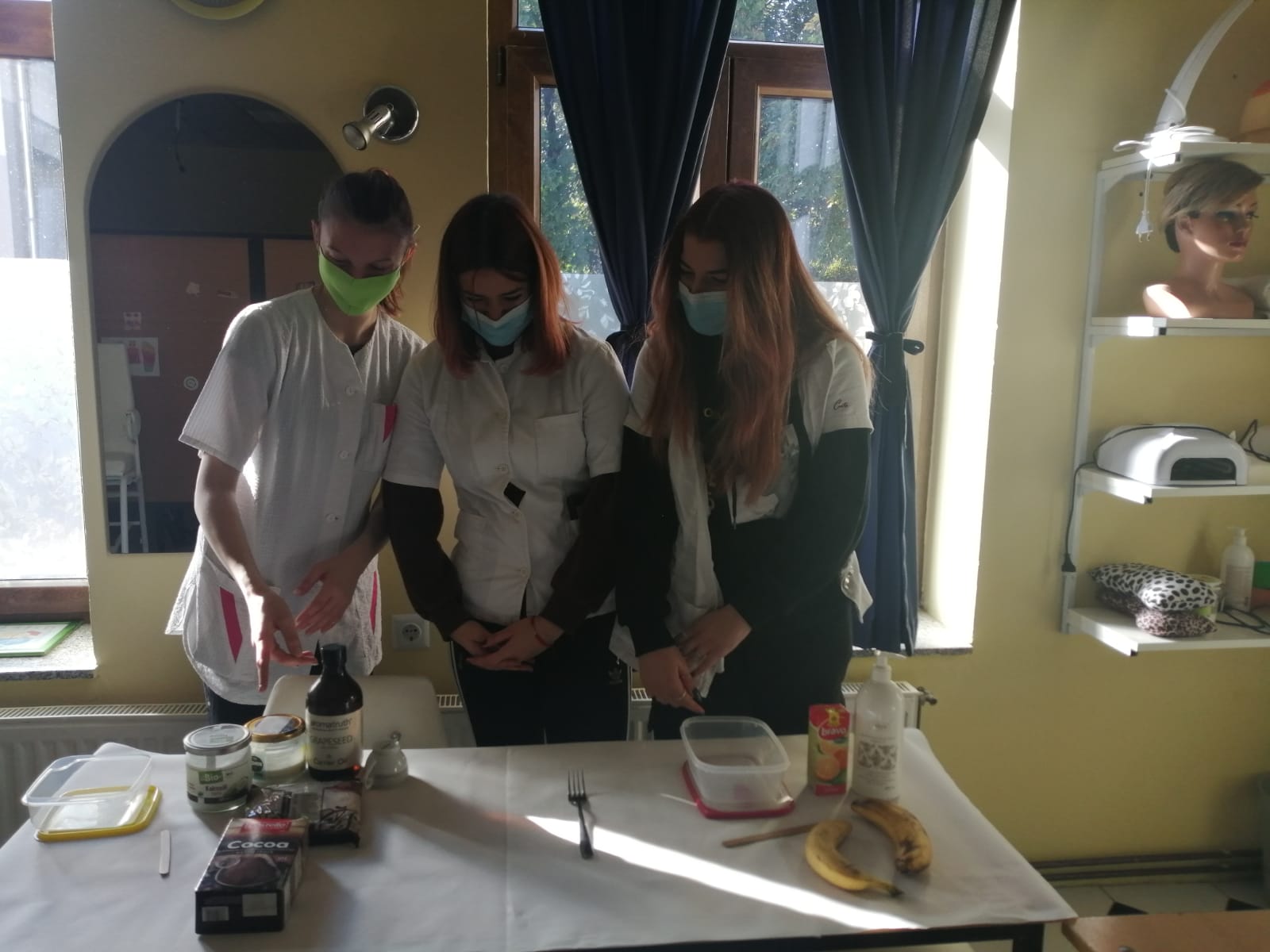 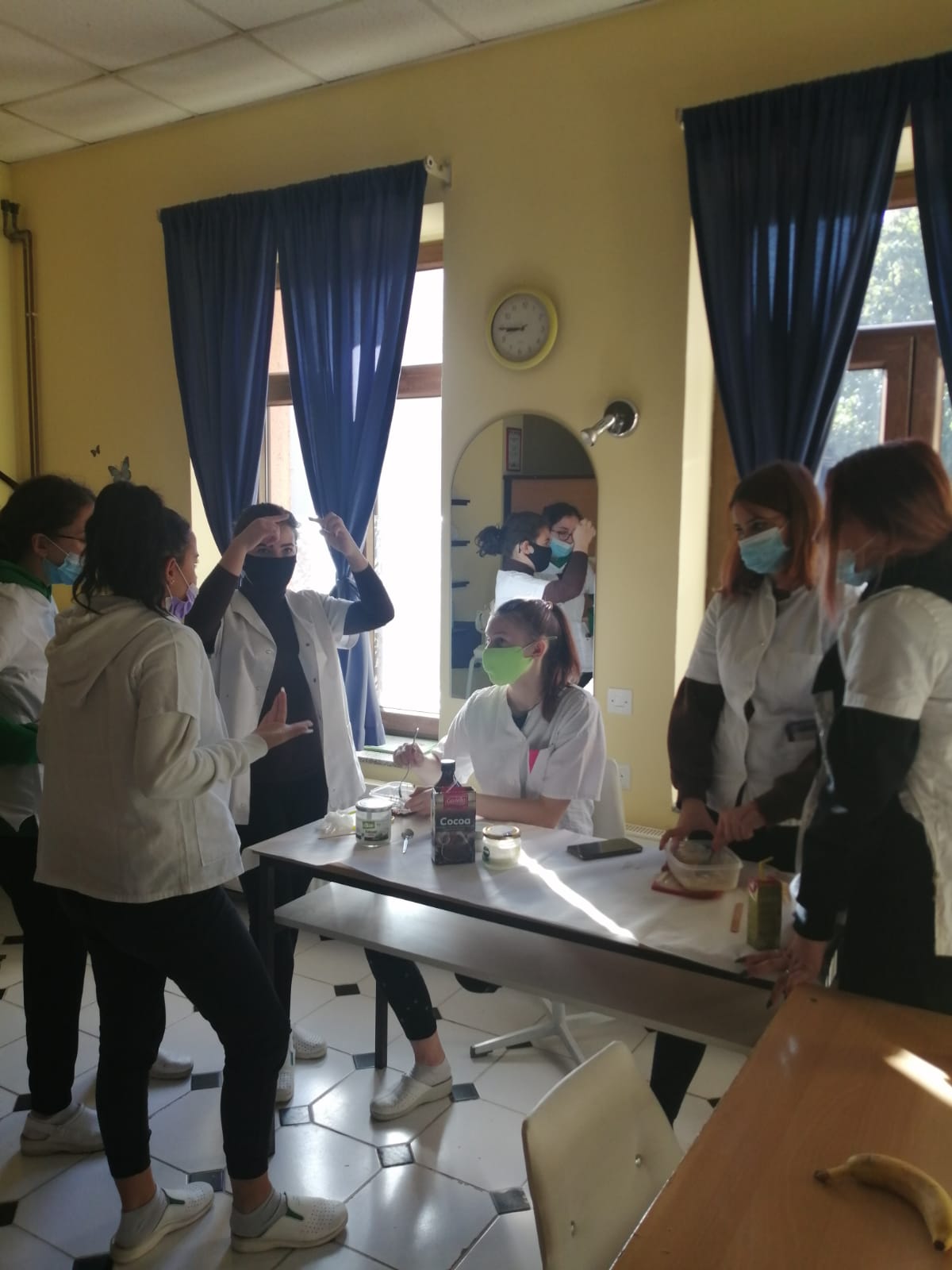 Izrada pilinga: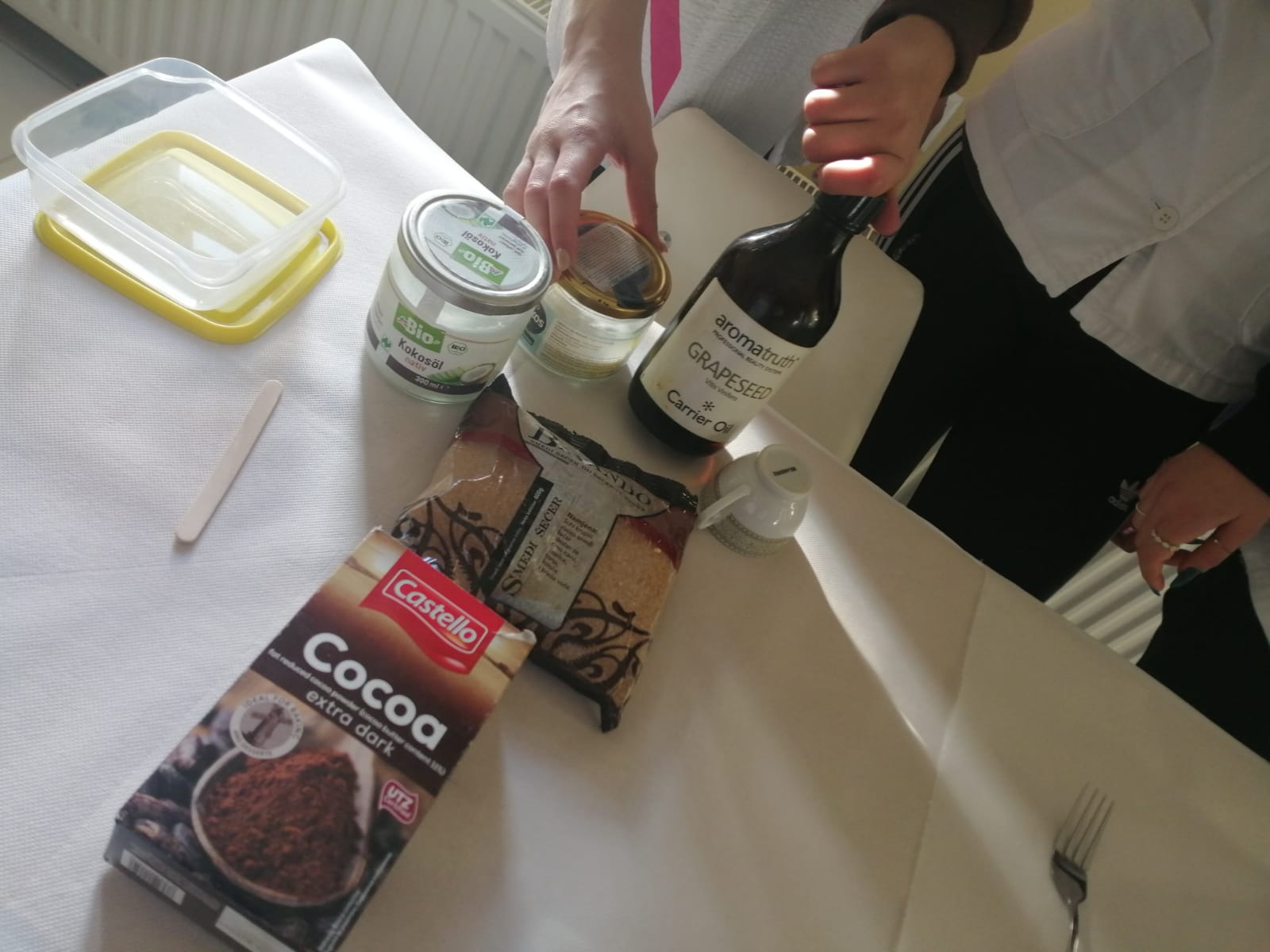 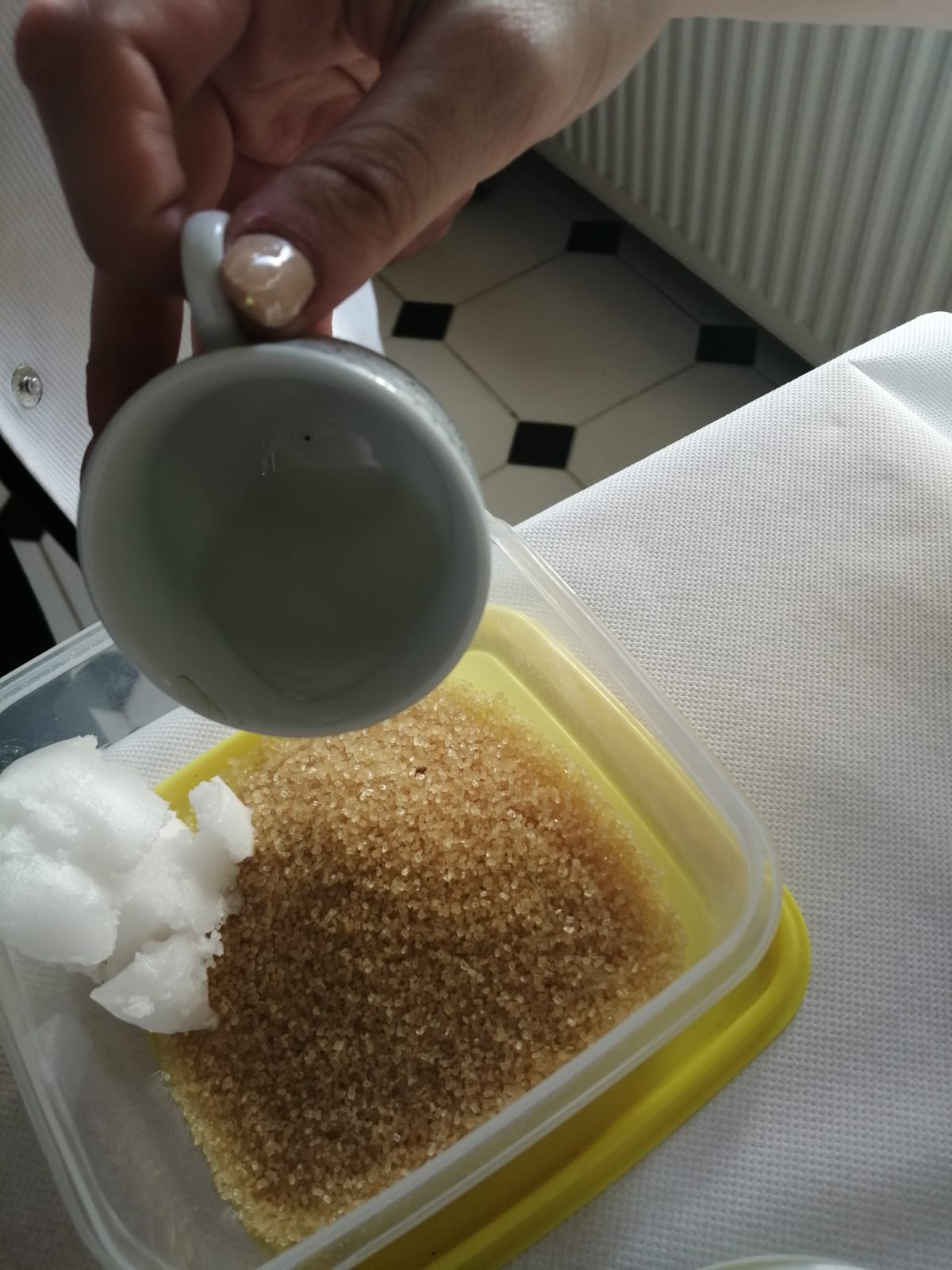 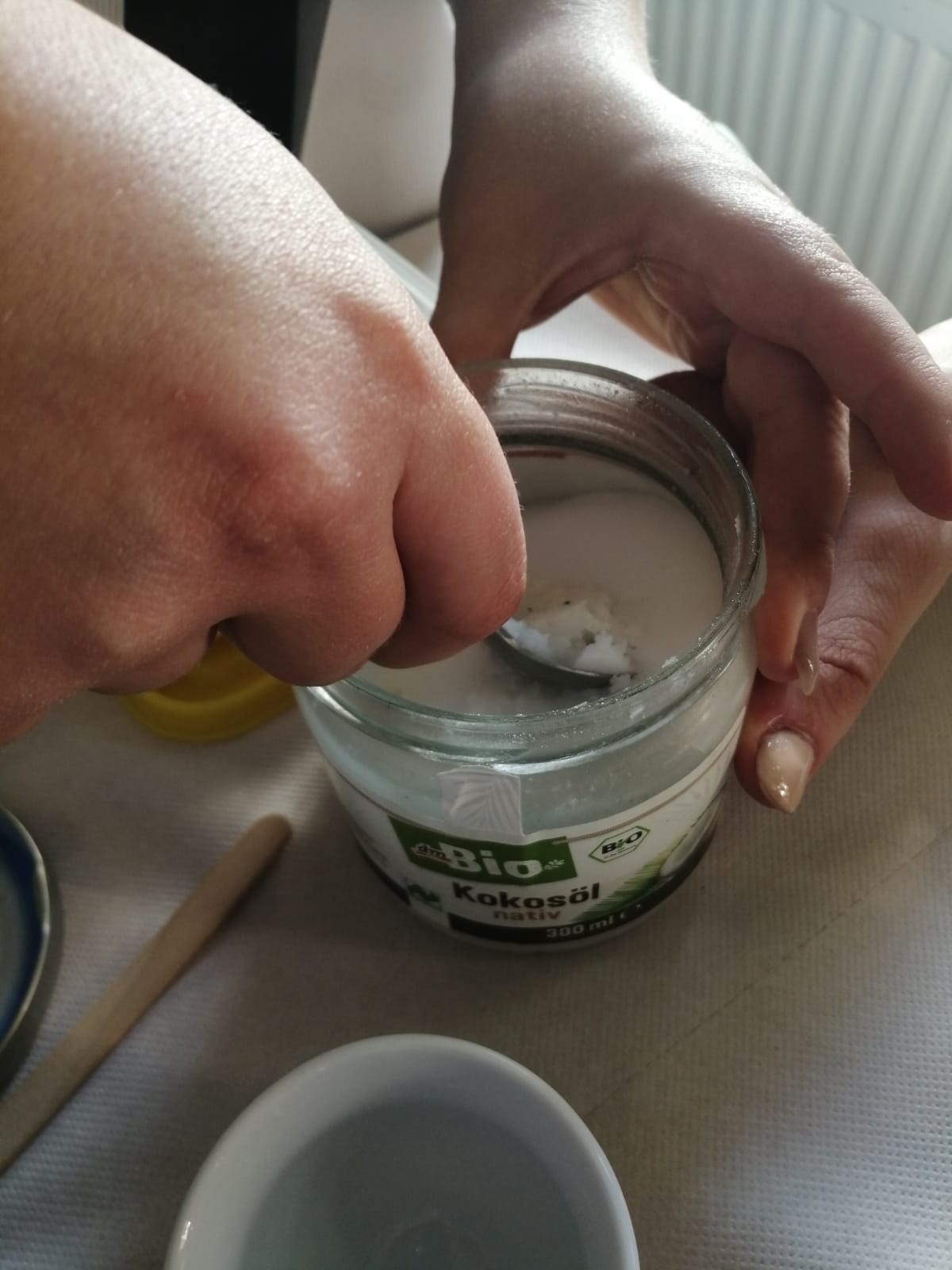 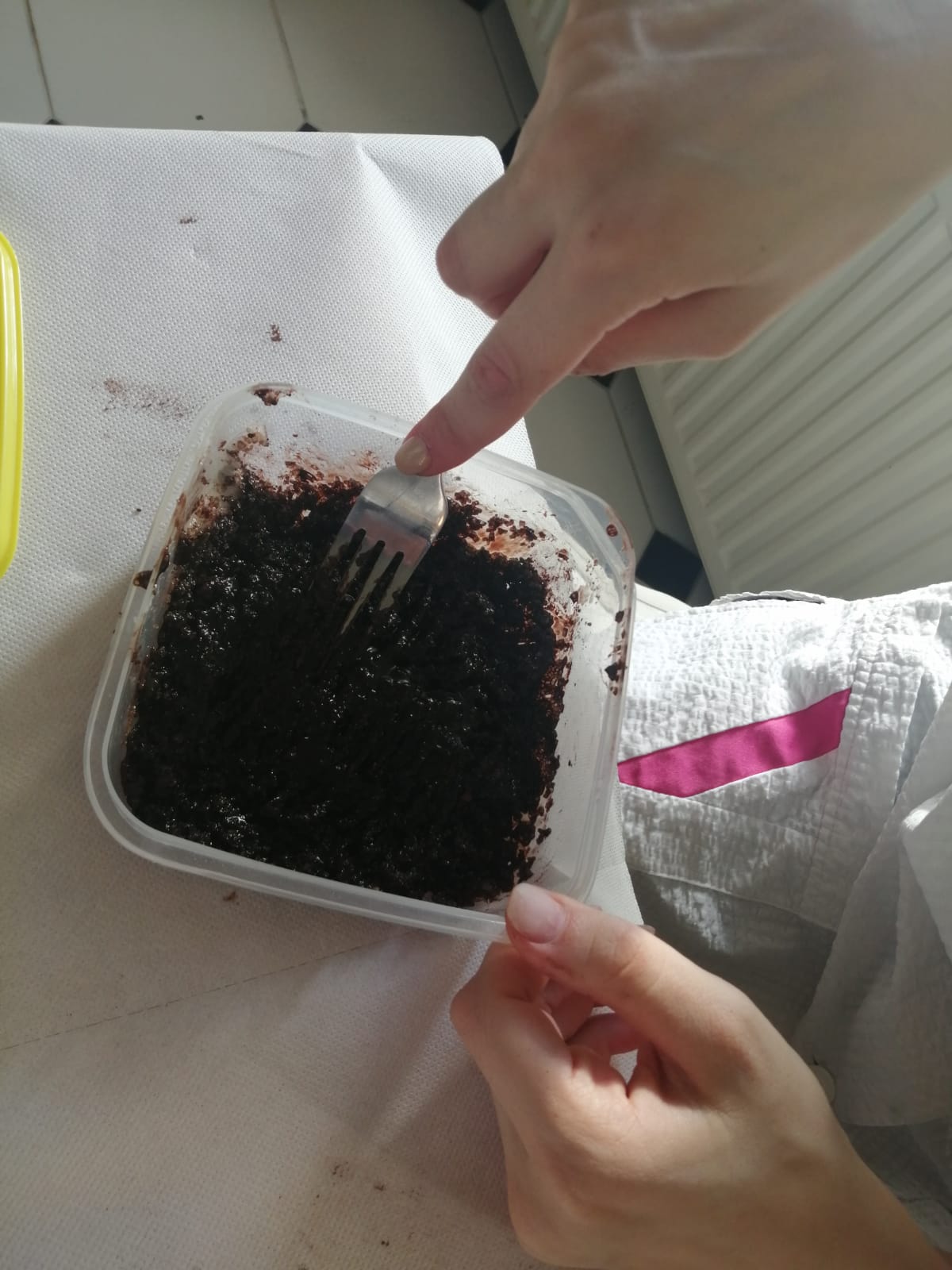 Primjena pilinga: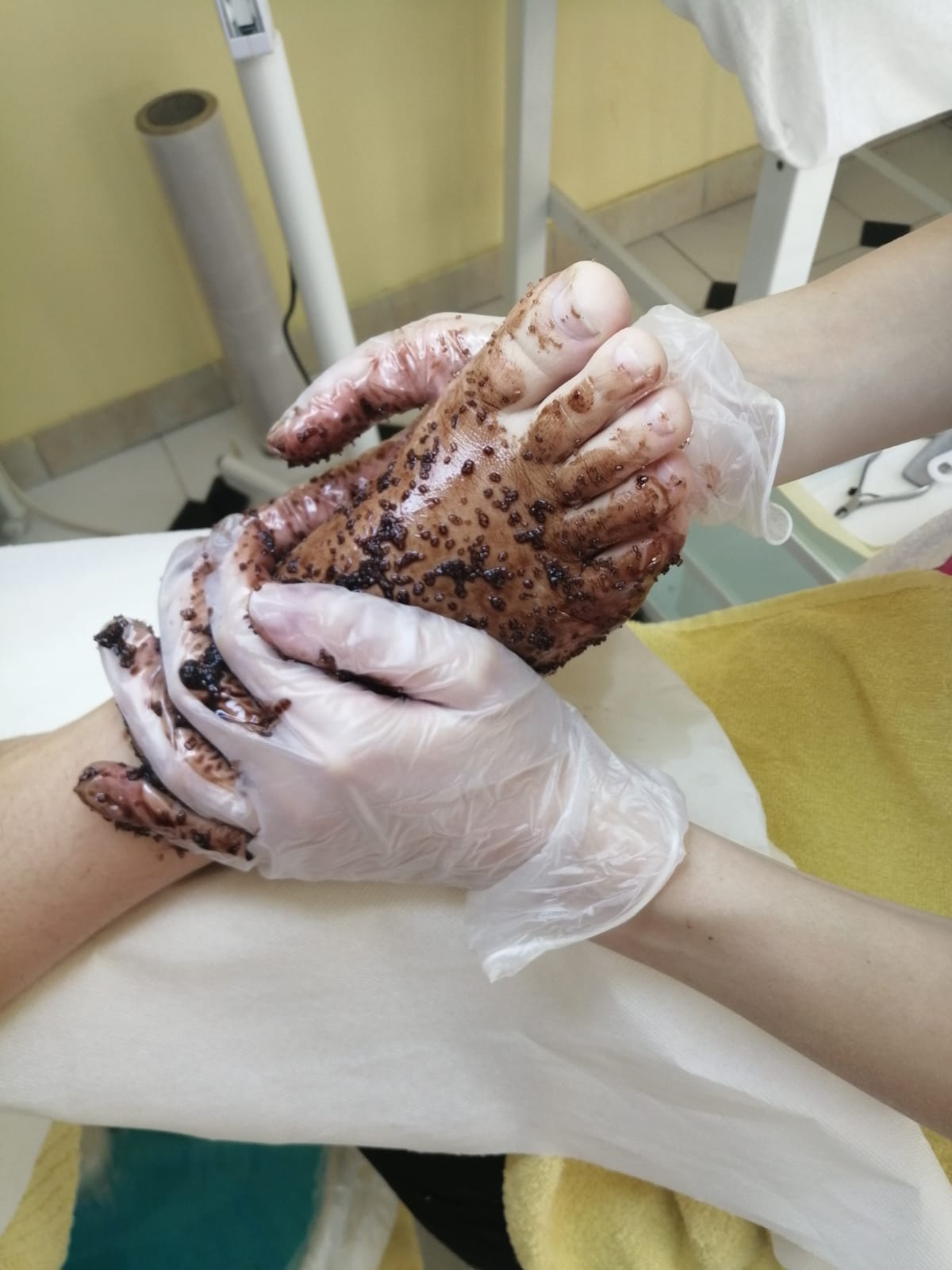 Priprema maske: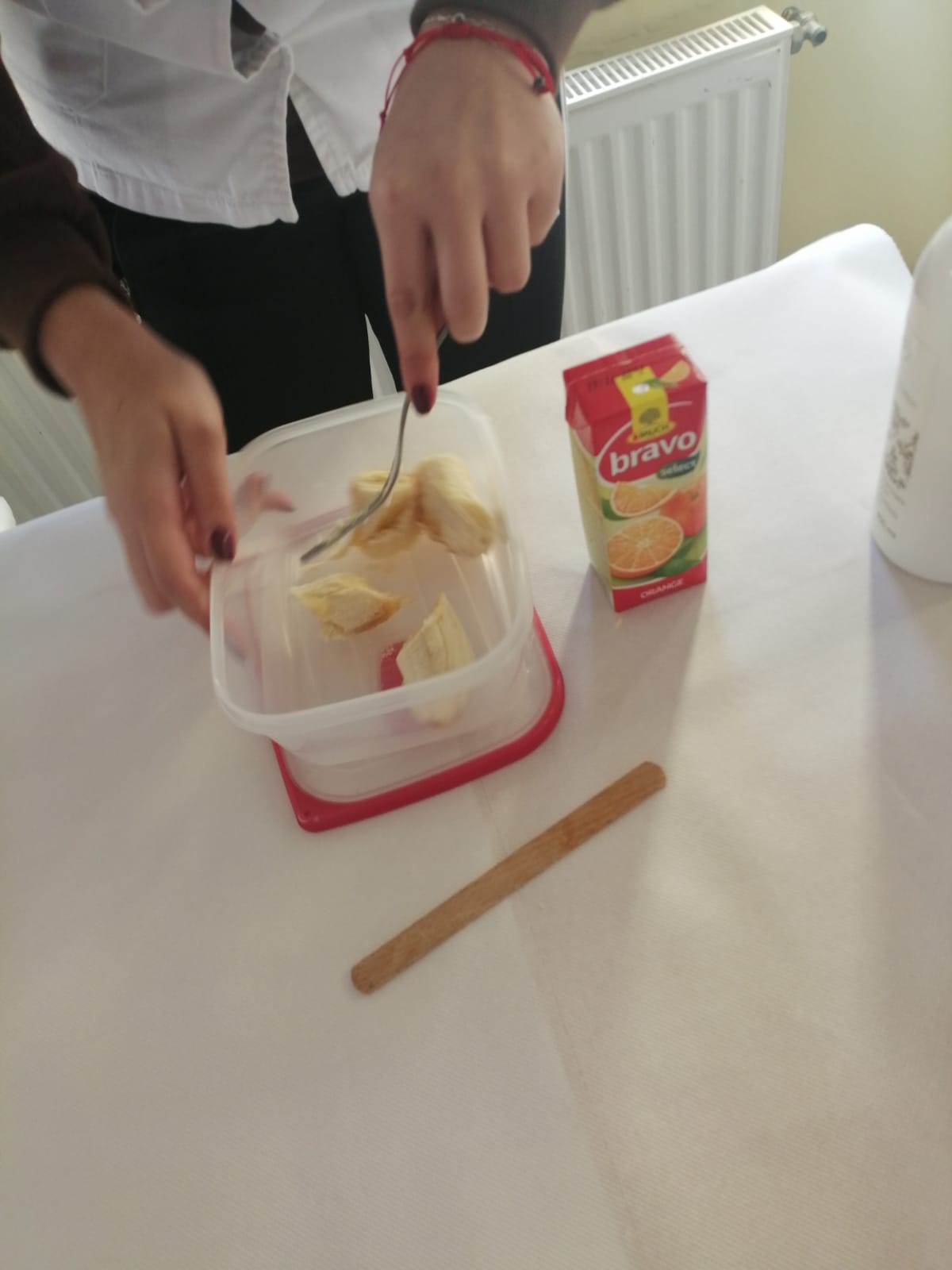 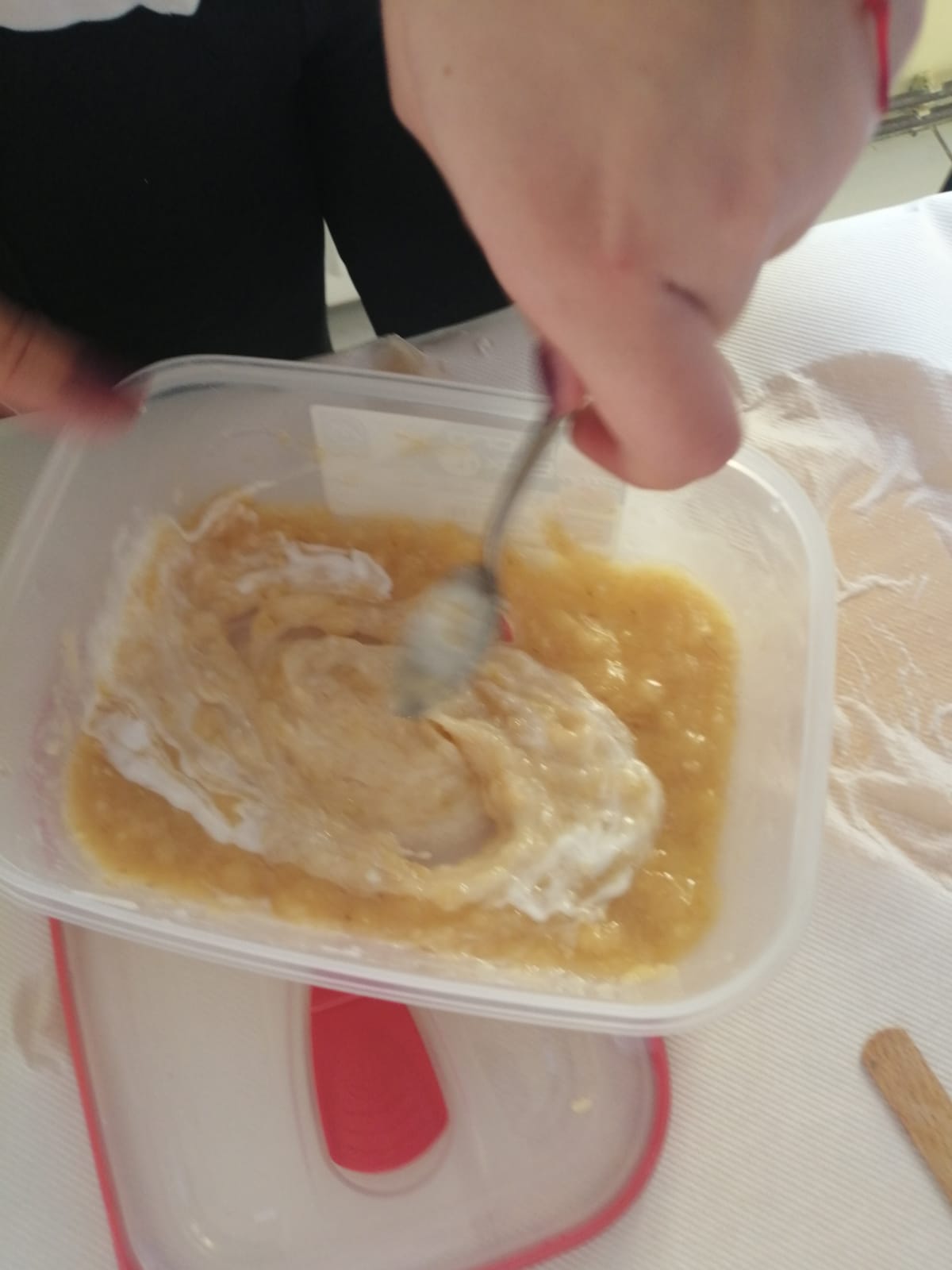 Primjena maske za stopala: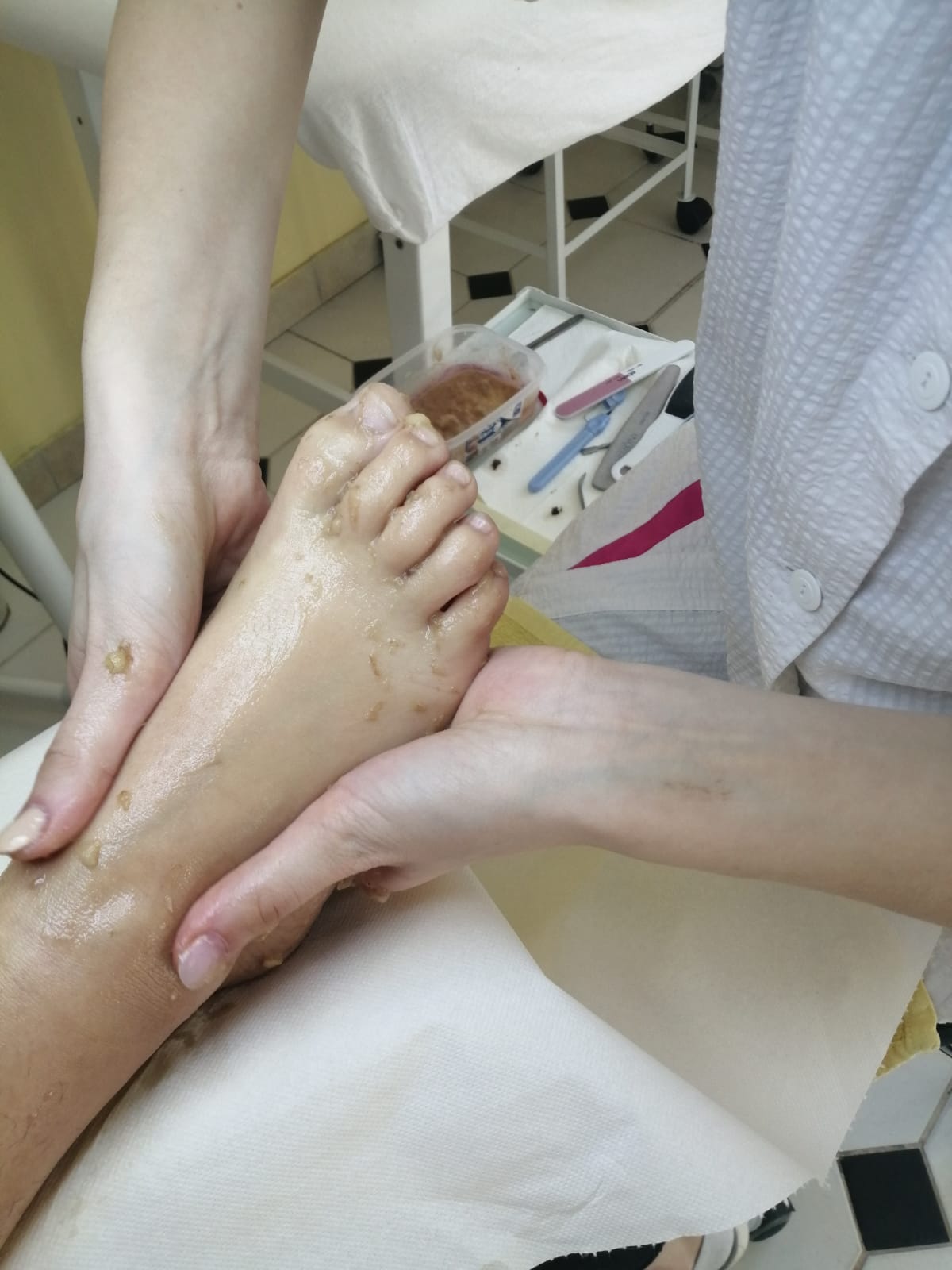 Rezultat rada su lijepa, baršunasta i meka stopala.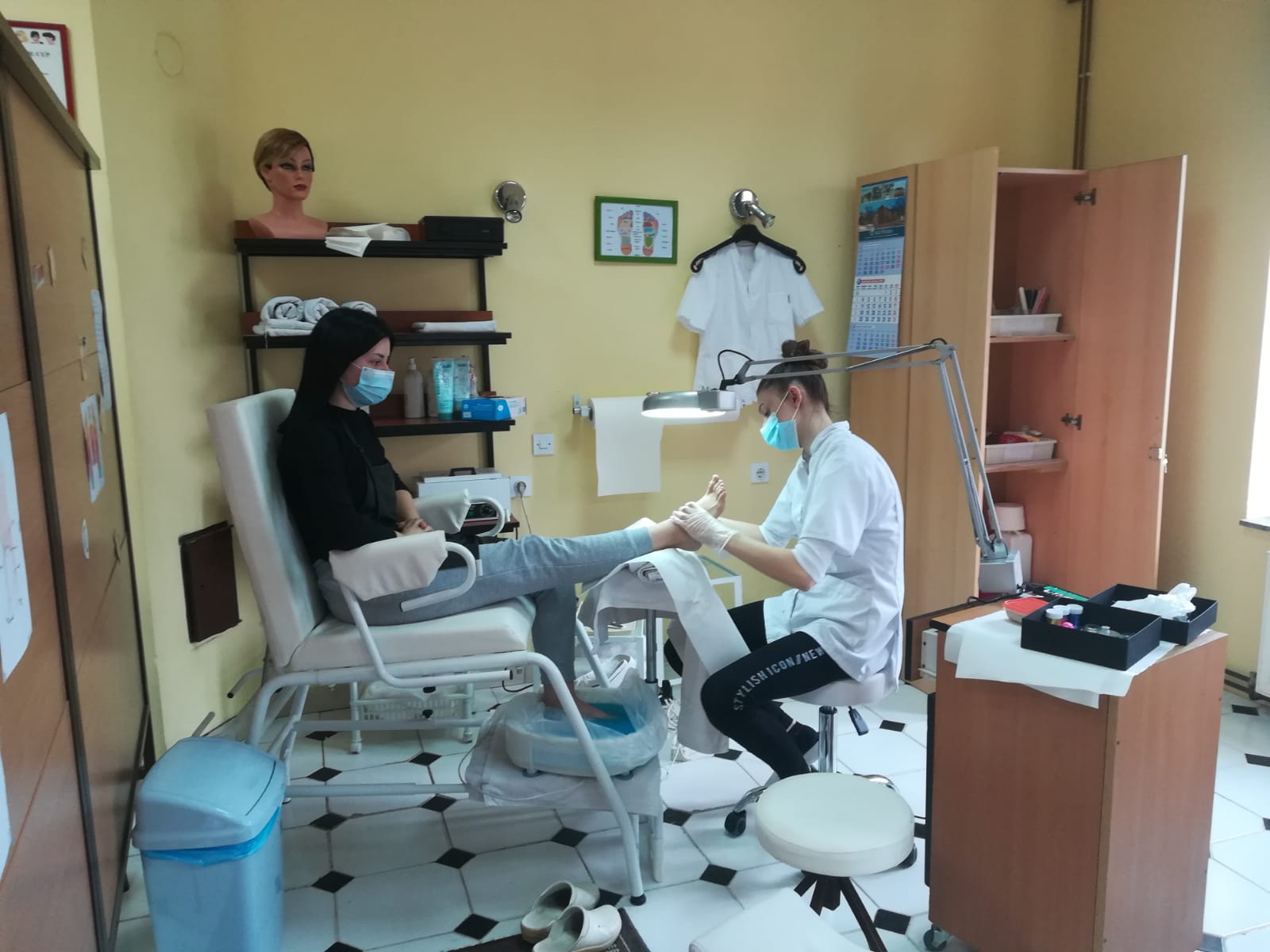 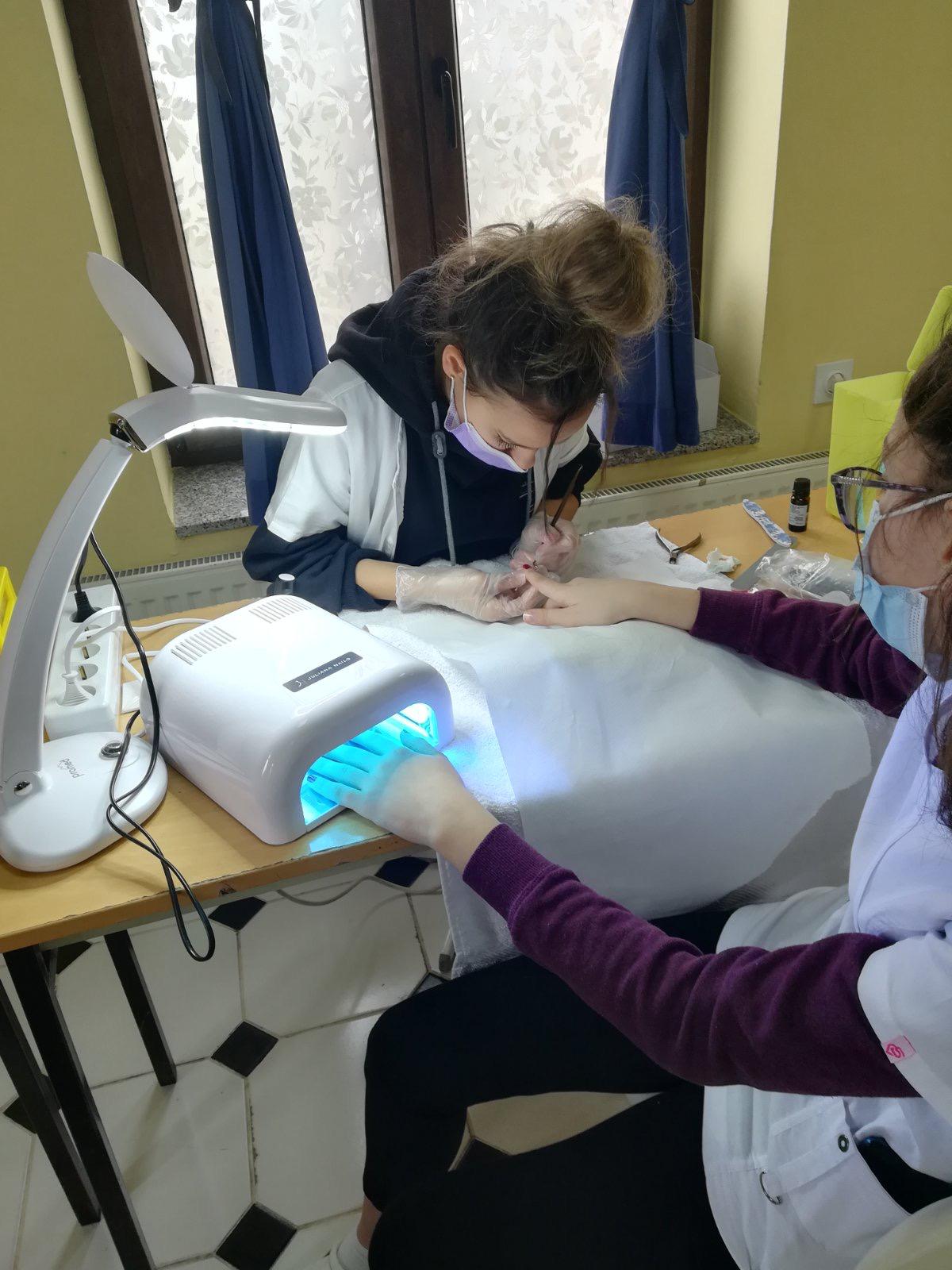 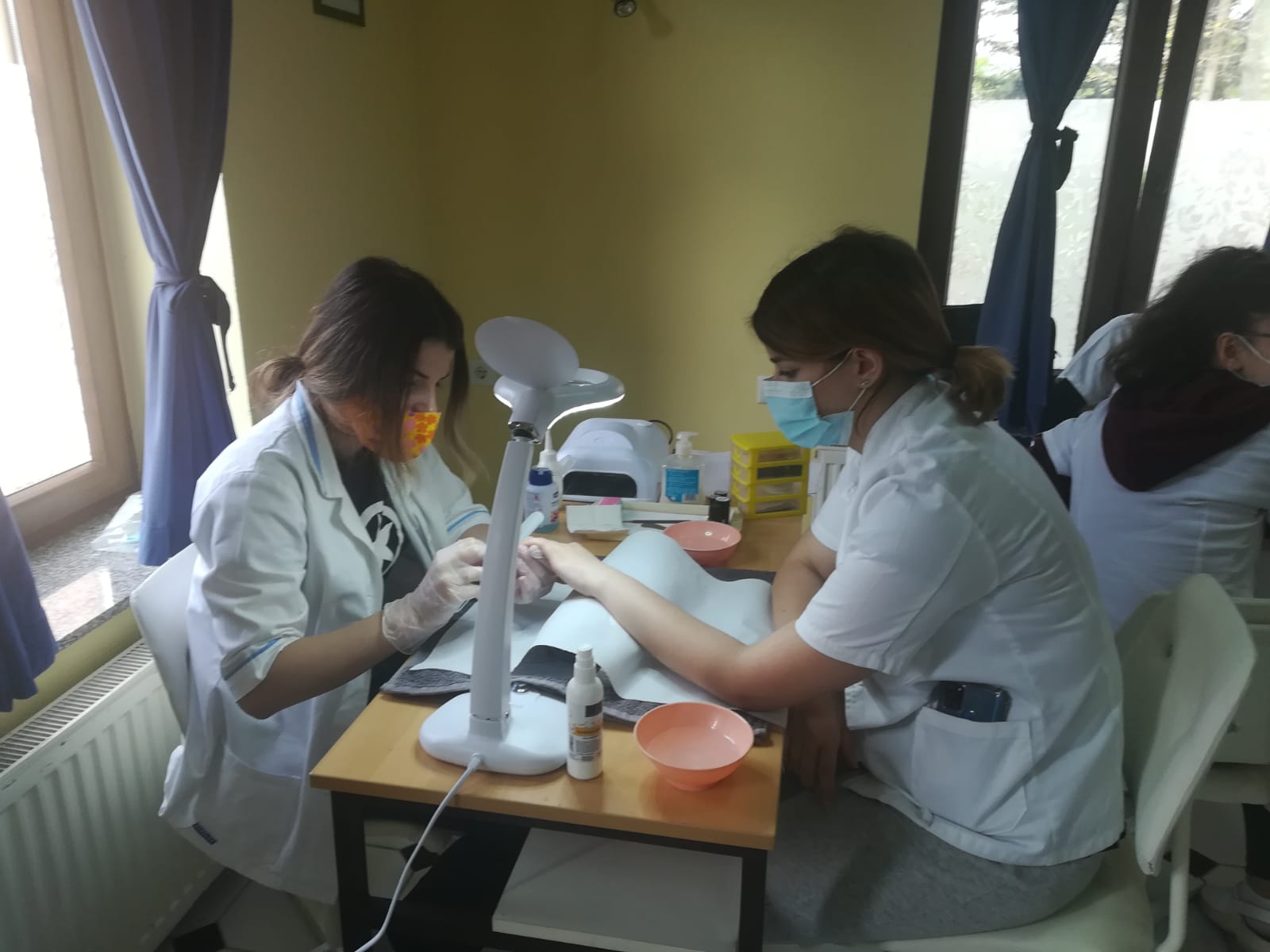 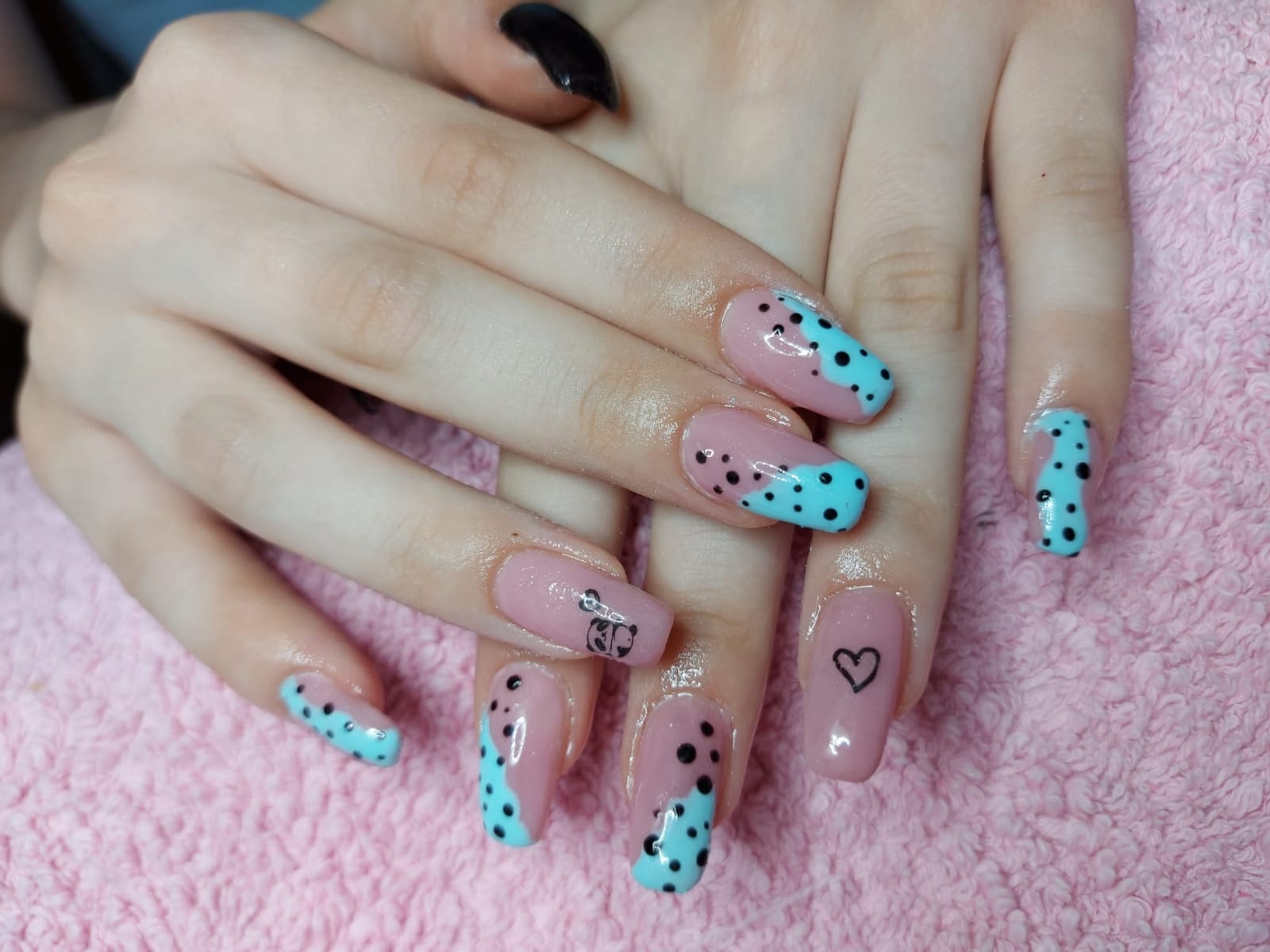 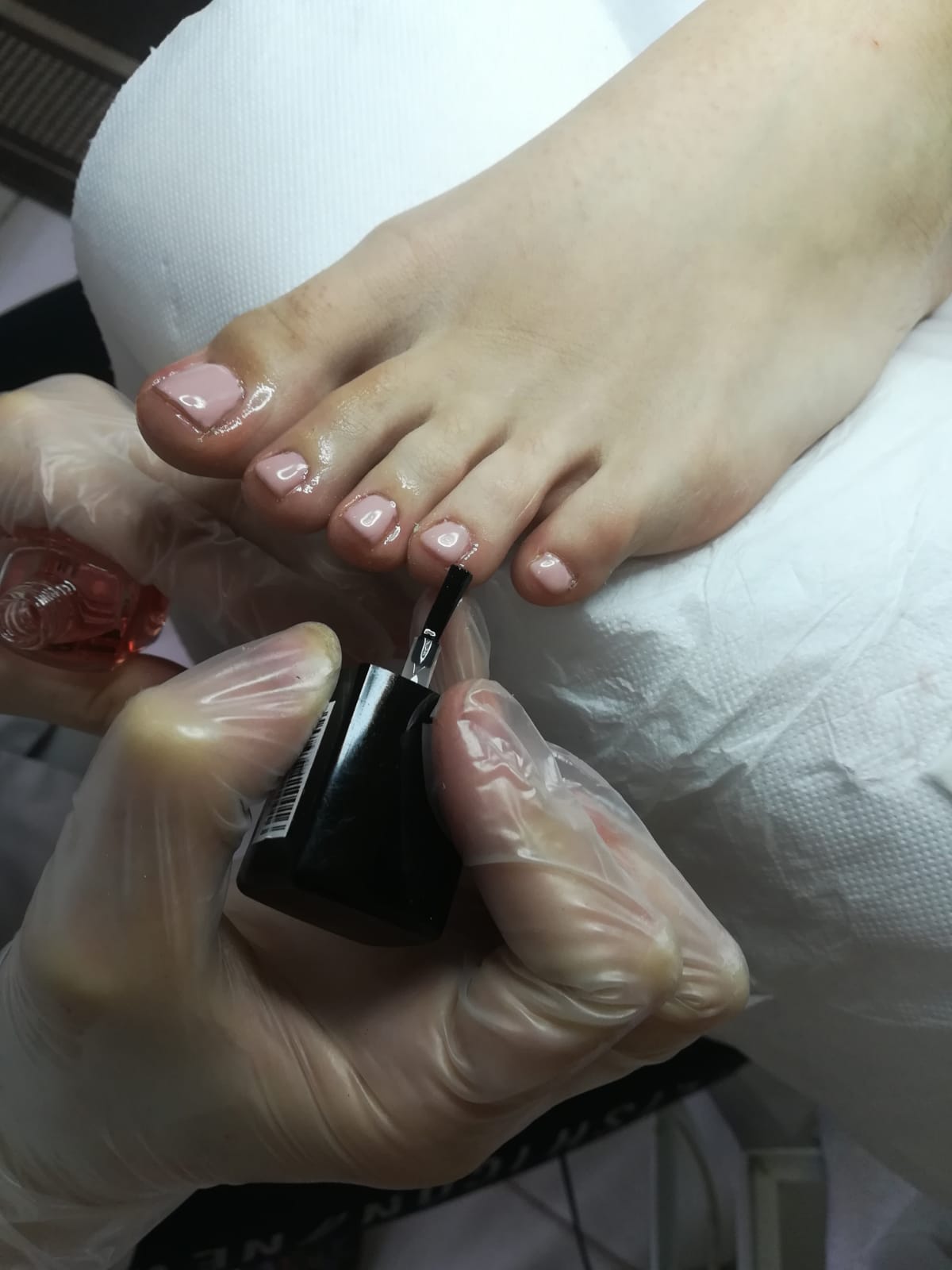 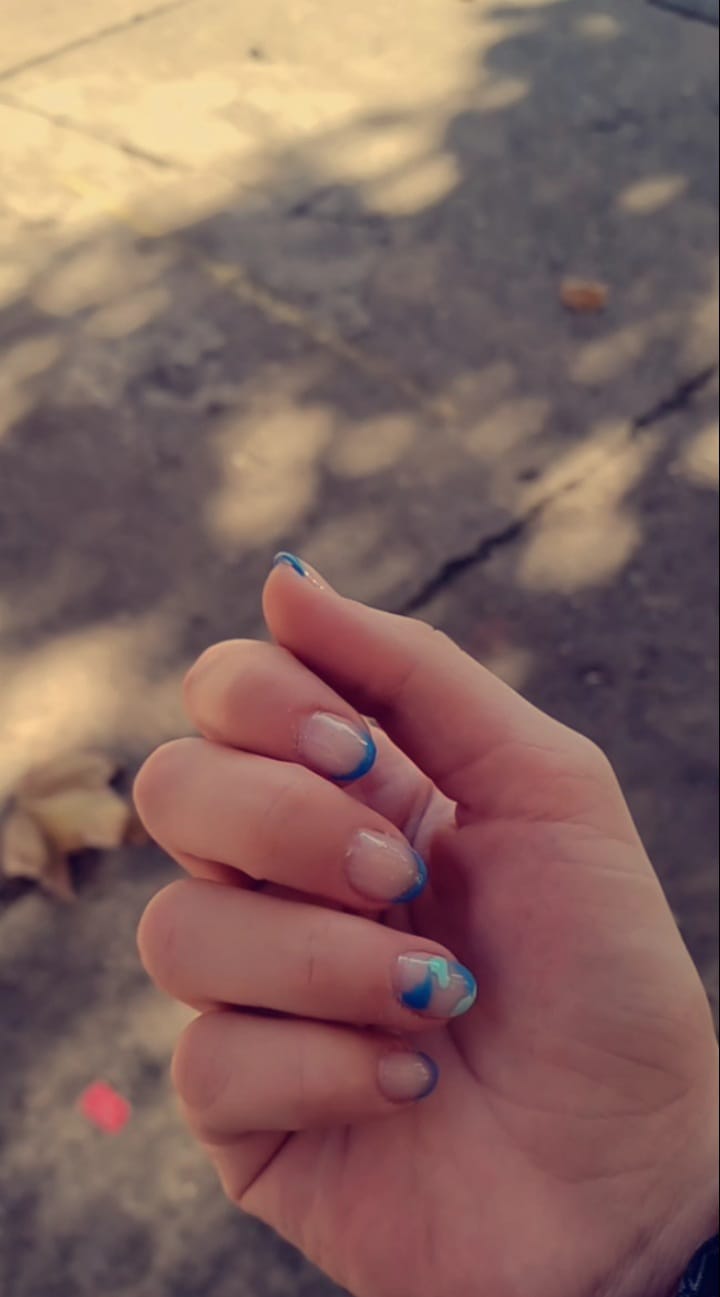 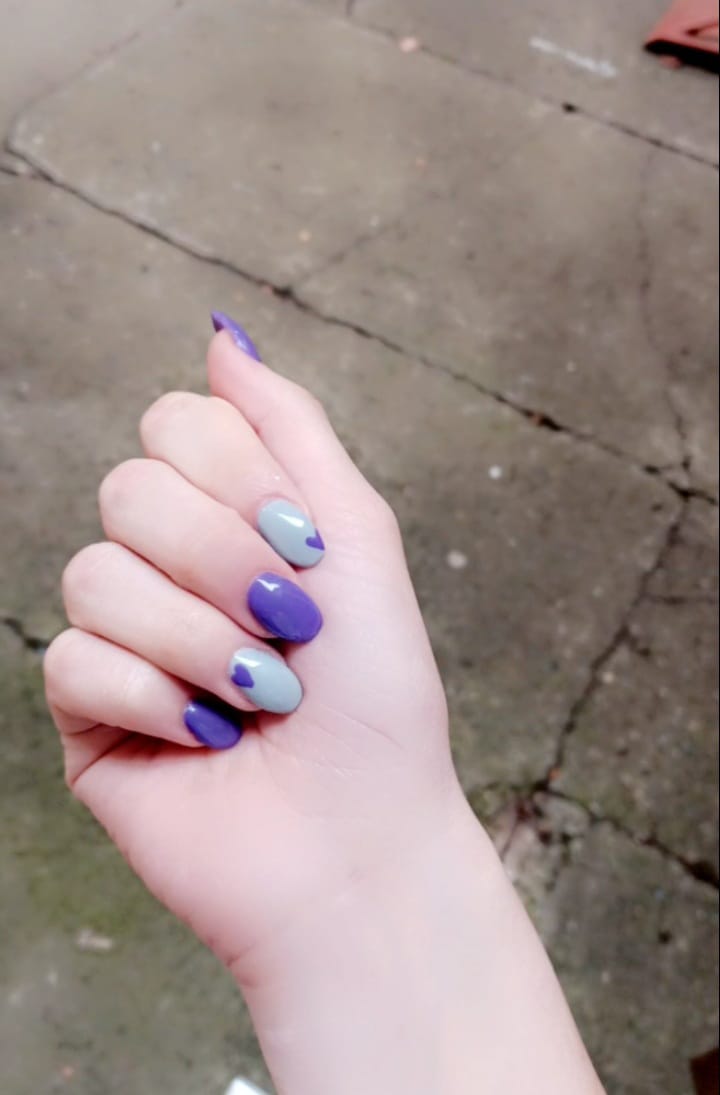 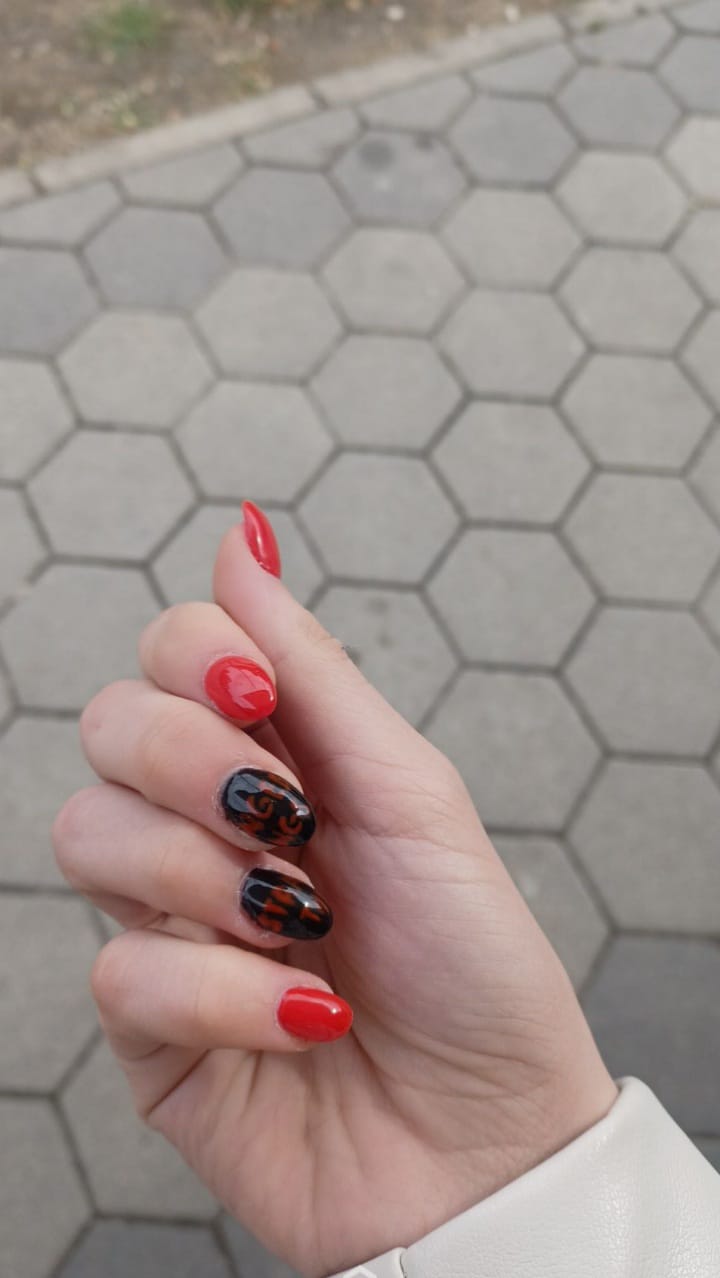 